P R I J A V A		                          (upisati datum pohađanja obuke)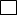 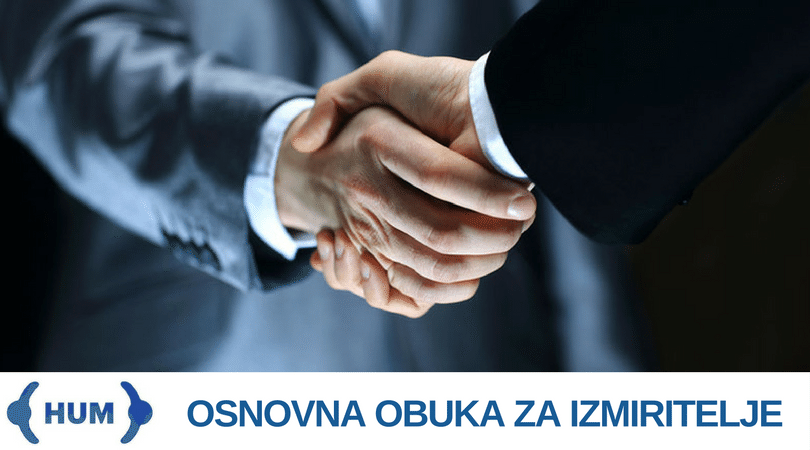 IME I PREZIME:				OIB:ZANIMANJE I RADNO MJESTO:ORGANIZACIJA / DRUŠTVO:ADRESA:BROJ TELEFONA / MOBITELA:E-MAIL ADRESA:*TVRTKA UPLATITELJA CIJENE OBUKE:*OIB UPLATITELJA CIJENE OBUKE:DATUM SASTAVLJANJA PRIJAVE:Posebni zahtjevi glede prehrane:Dostavom ove prijavedajem privoluda HUM koristi moju e-mail adresu te ime i prezime u svrhu redovitog slanja obavijesti o aktivnostima HUM-a, izvještaja i drugih materijala povezanih s temom mirenja. E-mail adresa se neće upotrebljavati u niti jednu drugu svrhu osim navedene.Dostavom ove prijavedajem privoluda me, tijekom obuke, HUM fotografira i da objavi takve fotografije na web stranici https://mirenje.hr/ te da se koristi njima u svrhu promocije HUM-a i mirenja.Pristanak se može povući u bilo kojem trenutku slanjem obavijesti o povlačenju pristanka na sljedeću e-mail adresu: hum.mirenje@gmail.comPotpisom potvrđujem da sam upoznat/a s pravima o zaštiti osobnih podataka.Prijavu molimo dostavite HUM-u elektroničkom ili redovnom poštom. Hvala!U _____________, ________ (datum)__________________Potpis